ЗМІСТ Розділ 1. Бібліотека – виховний простір навчального закладу………. 3  Діяльність бібліотеки на підтримку читання. Популяризація читання.   Виховання читанням…………………………………………………….............5Розділ 2. Бібліотека як інформаційний центр навчального закладу....10Спільна робота  шкільної  бібліотеки  та педагогічного колективу….14Бібліотека  в особистісно-орієнтовному вихованні учнів…….....……20Зв'язок школи, бібліотеки та сім’ї у національному вихованні учнів..24Позакласна  правова робота – важлива складова виховання громадянина України………………………………………………………......29Висновки…………………………………………………………………32Література………………………………………………………………..33Додатки…………………………………………………………………...34 Додаток А. Робота з фондом підручників Додаток Б. Структура роботи бібліотеки Додаток В. Анкета «Книга у нашому житті» Додаток Г. Класифікація бесід бібліотекаря з читачем Додаток Ґ. Робота з батьками Додаток Д. Виставки Додаток Е. Бібліотечна гра «Як стати мільйонером» Додаток Є. Робота з бібліотечним гуртком «Книжковий клуб» Додаток Ж. План роботи гуртка «Книжковий клуб»Додаток З. Співпраця бібліотекаря із вчителями – предметниками, класоводами та класними керівникамиДодаток  И. Масові заходиДодаток Ї. Бібліотечний урок «Державні та народні символи України»Додаток Й. Усний журнал «Я – громадяни України»Додаток К. Бібліотечний урок-екскурсія «Подорож до Шевченкового краю»7.15. Додаток Л. Виставка – порада для підлітків «Межу закону не переступи!»Розділ 1. Бібліотека – виховний простір навчального закладуРеформування освіти викликало необхідність перетворення бібліотеки на культурно-освітній центр пропаганди творів літератури, мистецтва, традицій, звичаїв,  обрядів  українського народу, задоволення національно-культурних запитів  учнів-читачів у книзі  та бібліографічній інформації, оновлення змісту її роботи,  пошуку активних форм  і видів діяльності.Бібліотека  - одна із найактивніших ділянок роботи загальноосвітнього навчального закладу. Вона допомагає реалізувати єдину для школи державну програму  національної освіти й виховати дітей,  вирішує це завдання своїми методами й засобами  в загальноосвітньому плані навчально-виховного  процесу.Реалізація концепції національної школи – це створення сприятливих  умов для самовираження особистості в різних видах діяльності, розкриття її нахилів, здібностей  та обдарувань.Згідно статті 19 Закону  «Про освіту»  одним із  учасників навчально-виховного процесу є бібліотекар. Шкільна бібліотека – обов’язковий структурний підрозділ  школи, який здійснює бібліотечно-інформаційне, культурно-просвітницьке забезпечення навчально-виховного процесу  як в урочний, так і в позаурочний час. Шкільна бібліотека сьогодні має утвердитися  як центр духовного становлення  особистості,  його культури, формування, духовних ціннісних орієнтацій. Одним із  найважливіших завдань роботи шкільної  бібліотеки і є завдання середньої освіти: «… виховання шанобливого ставлення до родини, поваги до народних традицій і звичаїв, державної та рідної  мови, національних цінностей українського  народу  та інших народів та нації» (стаття 5 Закону України  « Про освіту»). Закономірно, що важливе місце в 3патріотичному вихованні, пробудженні національної свідомості учнів посідає шкільна бібліотека (Додаток  А).Першим залученням учнів до духовної скарбниці  людства є фрагментарне, з урахуванням вікових особистостей, ознайомлення  з біблійними легендами, міфами, основами християнської  моралі.	Важливо, щоб  кожна дитина відчула себе причетною до рідної  культури, усвідомлювала, що є, хай і невеликою, але істотною часткою «ми». 	Національна література  є  органічною складовою літератури світової. Юні читачі, беручи до рук книгу, повинні дізнатися з її сторінок,  як життєвий досвід однієї нації збагачує іншу,  застосовуючи  естетичні, етичні, моральні норми людства. 	 А головне -  усвідомлювати себе продовжувачем кращих  традицій наших пращурів, з’єднувальною ланкою між минулим  і майбутнім. У цьому відповідальне завдання   шкільної бібліотеки.	Форми, методи і прийоми роботи шкільної бібліотеки щодо виховання національної свідомості надзвичайно різноманітні. Вони добираються залежно від віку дітей. Бібліотека плідно працює разом з  педагогічним колективом школи, особливо з  учителями української  мови та літератури, історії, географії,  учителями музичного мистецтва. У своїй  роботі  в  умовах становлення та розвитку національної школи бібліотекар використовує різні форми роботи: масові заходи, книжкові виставки, полиці, бесіди, огляди літератури, вікторини,  усні журнали.	 Усі ці заходи використовуються як окремо,  так і комплексно.	 Бібліотека – це осередок інтересу, культури, національної пам’яті, Вона пов’язує свою діяльність із життям, потребами й цінностями  народу України.	Бібліотека школи сприяє реалізації державної політики в галузі освіти, розвитку навчально-виховного процесу, вихованню загальної  культури, національної  свідомості ,  шанобливого ставлення до книги.4	Школа для кожної людини  - це ті сходинки, якими вона піднімається, наближаючись  до знань,  а шкільний бібліотекар, уважний до дитячих проблем, обізнаний  із віковою психологією, закоханий у книгу, може вибудувати справжній  місток  у царство пізнання, духовності і культури. Бібліотека – книжковий океан, а бібліотекар – стерновий  учнівського вітрильника,  що прагне  навколосвітніх мандрів.Діяльність бібліотеки на підтримку читання. Популяризація читання. Виховання читанням	Книги оточують людину із самого дитинства. Спочатку це книжки-картинки, потім – веселі вірші, каламбури, жарти, а потім  і дитячі журнали.	Ледве тільки дитина переступить поріг школи,  книги стають постійними супутниками  її життя. З року в рік, з класу в клас їх приходить все  більше і більше. І коли  виявляється, що без якоїсь книги неможливо вивчити урок, написати твір, осмислити свої вчинки і вчинки товаришів, навчитися чомусь дуже важливому, тут  уже ніяк не обійтися без «книжкового дому» - бібліотеки ( Додаток  Б).	Велика роль книги у вихованні людини, у формуванні  її етичної  і моральної зовнішності. Вона  не тільки учить, але й підказує, як вчинити  в тому або іншому випадку. Але щоб  відшукати в океані видань  найголовніше, потрібна допомога  і рекомендації бібліотекаря – друга  й  порадника  кожного читача. Не можна примусити людину полюбити книгу та зрозуміти її. Ніхто за нас не влаштує нашу долю: ні  людську, ні читацьку…Книга – як бездонний колодязь. Йдуть різні люди, кожен зі своїми котелком,  чи здоровенним відром, чи маленькою чашкою, п’ють, дихають легко,  а колодязь все повний. Книга  віддає себе в читацькі руки безроздільно, до кінця. Вона,  як збільшуюче скло, збирає, посилює  людські  5думки, допомагає  їм стати словами,  передаватись  від однієї людини  до другої.Безпосередній контакт з  книгою, коли ти тримаєш її в руках і  бережно перегортаєш сторінку за сторінкою, потрібен буде завжди. Душі потрібні  такі спілкування і насолода, які  можна одержувати  тільки тоді, коли сам читаєш книгу. Виховання читанням  стимулює  розвиток у дітей  і підлітків стійкий, постійний інтерес до книги  й читання. Дуже важливо  створити позитивний образ читання у взаєминах  читача і книги. Для цього існують різні методи спілкування бібліотекаря і читачів. У шкільній бібліотеці йде постійний пошук нових методик і технологій у навчанні та залученні  до читання, вивчаються інтереси читачів різних вікових груп. 	Використовуються різні форми масової,  групової  та індивідуальної роботи з читачем у рамках  спільної діяльності педагогічного колективу,  спрямованої на розвиток дитячого читання як явища духовності, моральності,  культури.	Спільна робота бібліотекаря і вчителів щодо прищеплення навиків читання, складання програм, рекомендаційного читання, ведення щоденників читання,  проведення конкурсів на кращого читача,  тестування, анкетування, аналіз читацьких формулярів  - все це підтримає учня,  який читає (Додаток В).	Обговорення прочитаних книг дозволяє проаналізувати події,  описані в книзі,  а діти за такої  форми  спілкування можуть творчо проявити себе  у малюнках, віршах, розповідях.	Неабияке значення у популяризації читання має керівництво читанням  як індивідуальне, так  і групове.	Читання – це не тільки отримання інформації засобами друкарського слова,  але і творчість. У цьому контексті  дуже важлива співпраця 6дорослого і дитини, що має на меті передачу знань від  покоління до покоління. Перш за все дуже важливо зберегти традиції сімейного читання. Дослідження показали, що читання в сім’ї  визначає читання дитини:                                   				 Тільки там, де читають батьки,                                   				 Зростає дитина , яка читає.                                                                   	  Я.Корчак             Шкільні бібліотеки дають можливість кожній підростаючій людині читати книги, задовольняючи особисті, пізнавальні та естетичні потреби. З широким  розповсюдженням радіо й телебачення,  читання, як показують дослідження, залишається найкращою  формою  духовної діяльності. 	Особистість читача багатогранна, але бібліотекар перш за все зустрічається з  тією сферою життєдіяльності людини, яка пов’язана з книгою, читанням, пошуком  інформації.	Допомагати читачу у виборі  та роботі з книгою, пошук і пояснення невідомих  йому фактів, сприяння людській діяльності – ця робота потребує творчості, ініціативи, дослідницьких навиків, поваги до особистості читача, можливості цікавого людського спілкування. 	Одна з характерних рис сучасного бібліотечного обслуговування дітей  і підлітків – використання нетрадиційних форм масової роботи у шкільних бібліотеках. 	Значення їх полягає у тому, що вони сприяють неформальному спілкуванні дітей у вільний  від навчання час, дозволяють оперативно враховувати їхні  пізнавальні  й читацькі інтереси, формують стосунки співробітництва бібліотекаря і читача (Додаток  Г).	Різноманітність  цих форм, їхня новизна, незвичайність, викликають  у дітей бажання виявити  свою особливість, знання, начитаність, кмітливість, фантазію, розкрити творчі нахили  і здібності. 	Розвиток читацького інтересу учнів – велика, клопітка робота бібліотекаря, який вивчає читачів  безпосередньо у процесі роботи з ними. Вивчення читачів проводиться головним чином  методами спостереження, 7бесід, обговорення книг, аналізу читацьких формулярів. 	Відмінності в читацькому розвитку молодших школярів настільки великі, що вивчення  особистих якостей дитини,  індивідуальна робота з конкретним читачем дуже необхідні. 	Велике значення в розвитку читацького інтересу мають бібліографічні огляди  літератури. Дуже важливо обрати тему огляду. Необхідно при цьому враховувати вікові особливості дітей, програму навчального процесу у школі. 	Наприклад, для молодших школярів можливі такі огляди :  «Україна – моя держава!» ;«У світі казок» ;«Твій чотириногий друг». Велике значення у розвитку читацького інтересу мають книжні виставки, тематичні полиці. У бібліотеці організовуються постійно діючі  книжкові виставки: « Чи знаєш  ти історію запорізького козацтва?» ;«Світ твоїх захоплень»;« Для допитливих»;« Твої перші енциклопедії» .Оформлення стендів: «Як писати реферат»;« Як писати твір»;«Як скласти тези статті»;«Єдині вимоги до днів щодо збереження  підручників».Бібліотекар систематично проводить по класах аналіз читацьких  формулярів. Виступає на загальношкільних  та класних  батьківських зборах (Додаток  Ґ).	Збереження  підручників – обов’язок кожного учня. Бібліотекар проводить відповідну роботу зі збереження підручників. Один раз на четверть проводиться рейд-перевірка підручників по класах, проводиться 8підсумки огляду - конкурсу «Живи, книго!»У школі має  бути актив бібліотеки. Він допомагає бібліотекарю проводити бібліотечні уроки, перевірку підручників, допомагає виявити боржників та повернути книги до бібліотеки . З метою виховання любові книги та бережливо ставлення до неї проводяться бібліотечно – бібліографічні уроки,  просвітницька робота, тощо. Здійснюється акція «Подаруй книгу», «Подаруй бібліотеці книгу із власним автографом» під час проведення Всеукраїнського місячника бібліотеки (жовтень 2016 рік). За рахунок яких  поповнюється фонд бібліотеки .Упродовж акції  «Живи, книго!» виявляються учні, які неохайно ставляться до збереження підручників та художньої літератури. Із ними проводяться бесіди, роз’яснювальна робота з боку бібліотекаря та класного керівника. 9Розділ 2. Бібліотека як інформаційний центр навчального закладуСучасна людина,  яка живе в умовах інформаційного суспільства, повинна не тільки вміти  читати, писати, говорити, але й швидко та вільно орієнтуватись у потоці усної  і писемної інформації. Оновлюється освіта,  вводяться нові програми, технології навчання, але головним залишається вміння учнів вчитися, вміння самостійно знаходити  інформацію, оцінювати її, обробляти, аналізувати, використовувати  та створювати  якісно нову. Уміння учня працювати з додатковою літературою із різних предметів допоможе  вивести учня за рамки підручника, глибше осмислити  і зрозуміти вивчену тему, розділ, створити досягненням   учнів,  як під  час виховання у школі , так і в самостійному житті. Виховання бібліотечно-бібліографічної грамотності учнів починається з молодших класів. Пізнання бібліографічної грамотності на бібліотечних  уроках для учнів середнього шкільного віку значно ширший. Запитання          «Методи  самостійної  роботи  з книгою» навчає складати  план прочитаного, конспектувати прочитане, виділяти в тексті  основні структурні елементи знань.  Групові рекомендаційні бесіди, бібліотечно-бібліографічні огляди -  консультації біля книжкових полиць, виставок,  каталогів, картотек, також  часто використовуються такі групові форми роботи дуже важливі при роботі, як з молодшими школярами , так із  старшими  (Додаток Д).Проблема інформаційної  підтримки  учнів - це проблема не тільки сьогоднішнього дня,  але і, у значній мірі, дня завтрашнього. Це проблема не тільки шкільних бібліотек,  але і всього бібліотечного співтовариства  нового тисячоліття. Сьогодні  в бібліотеці з’являються сучасні технічні засоби, що дозволяють задовольнити  будь-які інформаційні запити користувачів  10шляхом залучення всіляких  інформаційних  ресурсів, доступних завдяки Інтернетові. Стрімке вторгнення    нових  інформаційних  технологій  змінює  саму місію  бібліотеки.  Тепер вона не може обмежуватися просвітительськими   функціями і пропонувати в  розпорядження   своїх читачів лише  те,  чим володіє сама. Шкільна бібліотека  повинна стати інформаційним центром, посередником між зростаючою  особистістю і світовим  ринком баз даних,  мультимедійними засобами та Інтернетом,  забезпечувати  користувачам вільний доступ  до інформації. Нова стратегія розвитку  інформаційного суспільства  висуває  на перший план функцію інформаційної  підтримки педагогів,  учнів і їхніх батьків.Тепер шкільна бібліотека – це  бібліотека–медіатека, що надає інформацію  на таких  носіях: паперовому;магнітному ( аудіо-, відеотеки); цифровому  ( комп’ютери і ПО); телекомунікаційному ( комп’ютерні мережі) .В умовах  сьогодення, коли інформація стає  одним із  провідних ресурсів розвитку суспільства,  значно активізується роль бібліотеки як інформаційного  центру начального, закладу, головним призначенням якого є культурно-просвітницьке та бібліотечно-інформаційне забезпечення навчально-виховного  процесу.Враховуючи пріоритетні напрями виховання учнів, інформаційно-бібліографічну роботу  бібліотеки необхідно спрямувати на сприяння  реалізації основних завдань і принципів національної доктрини виховання: - питання патріотичного виховання – формування патріотичних  почуттів – вироблення високого ідеалу служіння народові, готовність до трудового та героїчного подвигу в ім’я процвітання незалежності України  - висвітлювання книжковими виставками та тематичними полицями  «Київ – місто-герой»,  «Бережімо  світлину пам'ять», «Шануймо людей праці;- у бесідах  з  елементами лекції « Духовні вартості українців»;11- проведенням літературної  композиції  «Прийди до серця, Україно, благослови добром мене…» ;-  правове виховання – формування правової  культури, прищеплення поваги до людей, знання прав та обов’язків людини і громадянина, Конституції, державних символів можна  представити  бібліотечним урокам «Державні символи України»;- проблеми морального виховання, спрямованого на прищеплення й розвиток моральних почуттів,  переконань і потреби проводити себе згідно з моральними нормами, що діють у суспільстві;    опанування та наслідування  духовного та культурного надбання людства, кращих  його моральних цінностей, можна присвятити: годину спілкування « Історія  української державності»;вечір «У країні муз»; діалог « Найважча професія – бути людиною».-  економічне виховання, спрямоване на формування творчої  працелюбної особистості,  умілого господаря  можна подати через:виховну годину  «Якщо бажаєш стати заможнім – у праці будь  непереможним»; бібліотечну гру « Як стати мільйонером»  (Додаток Е); інформаційними годинами  «Професія – мій вибір», «Трударі рідного краю»;тематичним вечором «Хліб – наша сила, руки невтомні плекають його».    -  утвердження здорового способу життя  розкривають: бесіди - роздуми «Людина та її здоров’я», «Здоров’я у твоїх  руках»;година спілкування «Світ навколо тебе»;книжкова поличка «Здоров’я учня – здоров’я нації».- екологічне виховання, яке передбачає формування екологічної  культури особистості, можна подати  у формі:12екологічного брейн - рингу «Світ неповторний та чудесний»;екологічного турніру «Ми – люди,  поки є природа»;конференції «Краса  - біль України». Діяльність бібліотеки покликана допомагати учням краще оволодівати  програмовим матеріалом, збагачуватися  знаннями, розширювати словниковий запас, розвивати  культуру читання, засвоювати  соціальний досвід свого народу, залучати їх до духовних  та  культурних надбань, традицій, звичаїв,  сприяти формуванню національної свідомості. 	Складовою частиною інформаційною роботи бібліотеки є  ведення тематичних папок. А теми дуже різноманітні: 	« Чорнобильська трагедія»;	« Основи безпеки життєдіяльності»;
	«За здоровий спосіб життя»;	« Все про шкідливі звички»; 	«Голодомор 33 – року»;	«Звичаї  та традиції українського народу». 	Ці матеріали  діти постійно використовують при написанні рефератів, виступів, повідомлень. Ефективними технологіями інформування учнів і педагогів є організовані в бібліотеці книжкові виставки: « Мова кожного народу неповторна і своя»;« Вічне  слово Т.Шевченка»;« Моя Україна: подорож в історію»;«Літопис рідного краю».  Усе це постійно діючі  виставки,  які  використовуються протягом усього навчального року. Значне місце в роботі  бібліотеки відіграє «Книжковий клуб» - бібліотечний гурток, члени якого, ремонтуючи  книги, набувають ще й корисних  бібліотечно-бібліографічних  знань, виступають  у якості  13артистів, показуючи  для маленьких читачів лялькові вистави, ходять на екскурсії до друкарні, видавництва (Додатки Є, Ж).2.1. Спільна робота  шкільної  бібліотеки  та педагогічного колективу	Школа -  це навчально-виховний заклад, який навчає і виховує дітей  за допомогою  книги. І тому дуже  важливо, щоб  у кожній школі  головним кабінетом  № 1, як  говорив В.Сухомлинський, була бібліотека, оскільки в ній зосереджені  навчально-виховна, методична та інформаційна роботи. Адже бібліотека  школи є структурним підрозділом, основною метою  якою є розв’язування багатьох питань,  одне з яких -  найповніше  інформаційне забезпечення  навчально-виховного процесу, надання інформаційно-методичної допомоги  учням та вчителям  у оволодінні основами наук і організації навчально-виховного процесу.  Тому головна мета  шкільної бібліотеки – надання  допомоги учням  і педагогам  у забезпеченні  їхніх  інформаційних  потреб. 	В умовах  бібліотеки школи ретельно вивчається  інформаційне середовище, яке  впливає  на формування  інформаційних  потреб.  У ході  вивчення  інформаційних  потреб простежуються  певні групи споживачів  інформації: директор, завучі, учителі-предметники, класоводи, класні керівники,  керівники гуртків, батьки,  учнів. 	Шкільна бібліотека -  це особливе педагогічне середовище,  і бібліотекар  у своїй професійній діяльності виступає  як джерело інформації, організатор індивідуальної та колективної  діяльності,  при цьому  він  розвиває дітей, навчає  їх і виховує, тобто  бібліотекар формами  й методами здійснює педагогічну діяльність. Перед вчителем  і бібліотекарем  стоять одні  й ті ж  завдання:виховання людини нової генерації ;прищеплення любові до книги;виховання культури читання; 14формування у молодшого покоління  гуманістичних, екологічних  цінностей;залучення учнів  до самопізнання, самоосвіти;прищеплення любові до Батьківщини, рідної мови, народних традицій. Ведеться  координаційна робота із учителями-предметниками  та консультативні години  для класоводів та  класних  керівників  з метою популяризації науко-методичної літератури, періодичних  видань із  виховної  роботи різних напрямів.  Довідково-інформаційний куточок  для вчителя  та тематичні папки поповнюються новинками:  « Твої  випускники, школо», «Українська  діаспора»,  «Видатні постаті» та інші ( Додаток  З).Популяризація  літератури з  метою забезпечення інформаційних  потреб  учнів здійснюється  проведенням різних масових  заходів  шкільною бібліотекою   з педагогічним колективом школи.  Це читацькі конференції, диспути,  літературні ранки та вечори,  уроки народознавства, конкурси, вікторини.  Традиційними у школі стають виступи бібліотекаря на загальношкільних лінійках, тематичні та інформаційні  експрес – повідомлення,  інформаційні перерви,  аналіз читацьких  формулярів, визначення  найактивніших та найпасивніших  читачів , боржників  (Додаток  И).Дає результати співпраці бібліотекаря із класоводами, класними керівниками,  психологом, соціальним педагогом,  заступниками директора із  навчальної та виховної роботи .Результат – зацікавленість учнів частіше відвідувати бібліотеку, можливість слідкувати за новими надходженнями, ефективніше використовувати  наявні фонди.	Завдання бібліотекаря -  надавати допомогу  педагогічному колективу  у проведенні  різних  масових та виховних   заходів.  Це і підбір необхідної 15літератури, і видання інформаційних,  тематичних, біографічних  та бібліографічних довідок,  рекомендаційних  списків літератури, оформлення книжкових  виставок. 	Майже всі масові заходи супроводжуються книжковими переносними виставками,  біля яких проводяться огляди,  індивідуальні та групові бесіди, розповіді про акторів та їх творчий доробок. Робота бібліотекаря тісно пов’язана із учителями-предметниками. Одним  із прикладів такої роботи є надання  інформації з теми  уроку.  Коли вчитель фізики, хімії, математики, історії, біології чи літератури розпочинає  нову загальну тему, бібліотекар, за запитом, підбирає довідкову літературу, газетно-журнальні статті  за цією темою  і проводить  з учнями тематичний рекомендаційний, бібліографічний чи біографічний огляд наявної літератури. Діти знають, яка додаткова література  з  теми, що вивчається  є  в бібліотеці.  Це дає змогу вихованцям використовувати максимум інформації з тієї чи іншої теми, краще зорганізуватися при написанні творів, рефератів, проектів тощо.Активну участь бібліотекар бере в проведені предметних тижнів, надає методичну допомогу при підготовці Всеукраїнських олімпіад, конкурсів, шкільних заходів, при підготовці і проведенні першого уроку, врученні  підручників першокласникам, на святі «Прощавай, Букварику», до днів, народження діячів літератури  й мистецтва.Для більш повного розкриття фонду, донесення книги до читача та задоволення інформаційних потреб  учнів у бібліотеці організовано  відкритий доступ  до книжкового фонду. Рекомендуючи ту чи іншу книгу, бібліотекар допомагає учневі знайти те, що необхідно йому для  виконання   домашніх завдань, самоосвіти та задоволення своїх читацьких потреб  і одночасно привчає книго-користувача свідомо формувати свої  бажання.      А, отже, цим бібліотекар допомагає кожному вчителеві зокрема. На допомогу  вчительському колективу бібліотекою проводяться: методично–бібліографічний день «На допомогу вчителю», вересневі 16 зустрічі у бібліотеці, методичні рекомендації та допомога у підборі потрібних матеріалів щодо проведення першого уроку, оформлення книжкових  виставок та поличок-пересувок до першого  уроку, надання допомоги при підготовці відкритих  уроків ,   виступи на педрадах тощо.Найголовніше завдання бібліотекаря - прищепити дітям любов до книги, навчити їх користуватися книгою  і швидко орієнтуватися  в інформаційному просторі. Найголовніше  завдання – виховати учнів всебічно обізнаними, високоморальними й високоосвіченими людьми. Досягнути цього завдання  без книги неможливо. А отже, тільки в спільній праці бібліотекаря з  педагогічним колективом  можна домогтися  успіху у виконанні поставленого перед школою завдання. Шкільна бібліотека – центр інформації, духовного збагачення дітей. Обов’язок бібліотекарів - привернути увагу читачів до книги, разом із педагогічним колективом зробити все необхідне для цього. Останнім часом освіта ставить за мету не просто надання інформації та знань, а навчання пошуку цієї самої інформації, то й процес виховання творчої особистості включає у себе лише цілеспрямоване формування творчих  якостей  у дитини, але й створення відповідних ситуацій, у яких ці якості могли б себе виявити якнайкраще. Учитель та бібліотекар спільними зусиллями створюють середовище, сприятливе   для формування  та зростання творчого потенціалу дитини. Наприклад, фрагмент уроку географії у 8 класі «Джерела пошуку  інформації  про рідний край» традиційно  відбувається у шкільній бібліотеці із використанням книжково-ілюстративної виставки, краєзнавчої картотеки, підшивок періодичних  видань,  однієї з  тематичних папок. Серед масових заходів, що провадяться спільно із вчителями-предметниками  - ігри та вікторини, усні журнали на природничі та екологічні теми, під час  вивчення біології; години пам’яті у День пам’яті жертв голодомору, річниці Чорнобильської  трагедії – з учителями історії тощо. 17У результаті такої  спільної  роботи в учнів виявляються здібності до предмета, розвивається зацікавленість предметом, допитливість, творче ставлення  до предмета,  пізнавальні можливості  й  навички. Інформатика як наука, що вивчає інформацію, має безпосередній зв'язок з бібліотечною роботою. Особливо останнім часом після впровадження у роботу закладу програму «Інтел – навчання для майбутнього». Використання інформаційно-комунікативних  технологій при проведені  бібліотечних  уроків  та заходів дає високі результати.Одна з найбільших форм інтерактивної роботи – тренінги,  які розробляються  чи впроваджуються  у співпраці з  практичним психологом школи. Вони дають змогу сформувати повне психологічне ставлення до проблеми, яка виноситься на захід, допомагає кожному з  учнів сформувати  повне психологічне ставлення до проблеми,  допомагає кожному з учнів сформулювати  й висловити власну думку, активно працювати, відчувати себе потрібним і успішним. У курсі вивчення «Образотворче мистецтво» є теми, викладати, які вчителю доцільніше разом з бібліотекарем, оскільки вони є у плані популяризації бібліотечно-бібліографічних  знань, наприклад:  «Книжкова графіка», «Структура книги», «Ілюстрація», «Екслібрис».Найтісніша співпраця бібліотеки, природно, проводиться з викладачами літератури. Проводиться робота з популяризації філологічних  знань, творів класиків та сучасників,  готуються народознавчі свята, заходи до ювілеїв  видатних письменників. В.О. Сухомлинський вірив у виховну силу книги: «Вважав: коли з дитинства не прищеплено любов до книги, коли читання не стало духовною потребою дитини на все життя, то вже в юнацтві її душа стане порожньою».Найголовніше завдання початкової школи – навчити дітей учитися,  а це неможливо без  уміння читати й працювати. Важлива перша зустріч із майбутніми читачами  - учнями першого класу. Традиційно це екскурсія  в шкільну бібліотеку у вересні.  18Під час такої  екскурсії – мандрівки діти потрапляють  у цікаву гру: зустрічаються з казковими героями, які пропонують  їм відгадати загадку, дати відповіді на запитання вікторини, які служать перепусткою в книгозбірню. Індивідуальний підхід  - важливий принцип роботи,  в основі якої лежить вивчення особистостей дитини:  здібностей, прагнень, інтересів, захоплень тощо.Найбільш поширеною формою особистісного спілкування з юним читачем є бесіди. Діти потребують допомоги у виборі книги.  Кольорові, гарні, вони приваблюють око дитини. І тут вирішальне слово повинно належати бібліотекареві. Бесіди про прочитане сприяють забезпеченню словесного запасу школярів, навчають виділяти головне, висловлювати свої думки. Спостереження – це метод поглиблення вивчення читача-дитини. Коли учні починають працювати з  довідковою, науково-популярною літературою, важливо допомогти зорієнтуватися, дати підказку їм у цій роботі, хоча вони й самі прагнуть до спілкування. Так формуються навички самостійної  роботи з книгою. Сучасні діти читають дедалі менше  й менше,  оскільки надають перевагу відео, телебаченню, комп’ютеру. Тому з метою систематичної роботи з книгою, як основним джерелом знань, періодично треба проводити в усіх молодших класах групові аналізи стану  читання художньої літератури у шкільній книгозбірні. Бібліотека з  її фондом літератури, довідково-бібліографічним апаратом допомагає виховувати в учнів потребу самостійно читати, формувати читацькі інтереси. Ці завдання допомагають реалізувати й бібліотечні уроки. 192.2. Бібліотека  в особистісно-орієнтовному вихованні учнівГоловна мета  української системи освіти – створити  умови для розвитку і самореалізації кожної особистості як громадянина України, формувати покоління, здатні навчитися впродовж життя створювати  й розвивати цінності громадського суспільства.Гуманістичні тенденції у розвитку нашого суспільства стимулюють інноваційні процеси в освіті, ведуть їх до істотних змін. Активне освоєння людиною способів пізнавальної діяльності, зорієнтованість  і виховання на самовираження й самореалізація – основні тенденції розвитку бібліотечної  справи.Необхідно допомагати людям усвідомити значущість діяльності бібліотекаря, бібліотечної справи в самостійному  здобутті знань,  у формуванні життєвої  компетенції юного читача. Така організація праці сприяє підвищенню результативності власної діяльності, навчально-виховного процесу.Формуванню творчої особистості читачів сприяє спільна краєзнавчо-пошукова робота, а  від неї – залучення до створення масових заходів не тільки у школі, а й  у інших закладах села: оригінальні книжкові виставки, залучення до оформлення бібліотеки, бібліотечних  заходів,  поповнення матеріально-технічної  бази, залучення їх до участі та проведення зустрічей,  свят  за допомогою технологій  інтерактивного навчання.Тому ставимо завдання: побачити в кожного із читачів неповторне, що виокремлюється  їх з-поміж  інших,  щоб підтримати  й посприяти розвиткові гуманістичних цінностей, із цією метою розробляти та проводити анкетування, індивідуальні та групові бесіди, тренінги, спостереження, опитування тощо.Важливо органічно запроваджувати  у систему роботи синтезовані нові бібліотечні та педагогічні технології,  методики, передовий бібліотечний досвід ; неодмінно уникати сліпого  копіювання; враховувати  20особистій	 досвід і читачів, і колег-бібліотекарів;  їхні потреби й запити у плані самовиявлення і самоствердження.Загальновідомо, що самореалізація особистості залежить від трьох видів  освіти  -  формальної (офіційної), неформальної та інформальної. Формальна освіта признає тільки професійність, найчастіше  професіоналізм (задокументований); неформальна розвивається через волонтерський рух, де усі спілкуються на рівних, навчаючись через гру, дискусії рівних над рівними;  інформальна – через життєвий досвід, спонтанно, ненав'язливо. 	Глибше вивчити учнів допоможе анкетування «Чи вмієш ти читати»,   «Чи вмієш ти слухати», «Бібліотека – очима читача». Результати анкетування дають змогу зорієнтувати увагу на кожну особистість, здійснити керівництво читанням через співпрацю, надати допомогу в доборі літератури, вихованні культури читання.	Запроваджуючи інноваційні технології масових засобів, переслідується мета – активізувати свій діалог із читачами та читачів між собою, особисте бажання кожного взяти участь у заході. Тоді бібліотека перетворюється на творчу лабораторію. Заслуговують на увагу такі масові заходи, як  літературний	 вернісаж «Україна сміється» (за творами українських  письменників - гумористів).	Хочеться зазначити, що форми роботи різні, але мета їх – єдина: протиставити хибним «цінностям»  справжні  зразки  художньої культури, допомогти дитині  зробити правильний моральний вибір у житті.	Покликання кожного масового заходу  - прищеплювати учням смак до художнього слова, щоб пізнати його багатство, красу, емоційну силу, неповторне звучання рідною мовою.   	Усі масові заходи супроводжуються книжковими виставками, біля яких проводяться огляди,  бесіди,  розповіді про авторів.	Слід зазначити, що застосовуючи інноваційні підходи до роботи з учнями  школи, передається  молодому поколінню соціальний досвід  і 21багатство культури народу, його національну ментальність, своєрідність світогляду , формування особистісної риси  громадянина України.	Крокуючи  в ногу з часом,  бібліотека визначає основні напрямки діяльності:- оперативне охоплення певною інформацією навчально-виховний процес;- сприяння кращому засвоєнню учнями знань через інформаційні форми й методи бібліотечної роботи;- забезпечення високого рівня організації виховного  процесу для особистісного становлення кожного  через громадське, морально-правове, фізичне, художньо-естетичне, екологічна та економічне виховання. 	Робота спрямовується на розв’язання таких завдань: впровадження новітніх форм  і методів роботи;виховання в учнів інформаційної культури любові до книги, розвиток пізнавальних  інтересів і здібностей;сприяння всебічному підвищенню педагогічної  майстерності вчителів шляхом популяризації педагогічної літератури  і надання інформації про неї ;виховання шанобливого ставлення до бібліотеки , книги як скарбниці людських знань.Інформаційне забезпечення навчально-виховного процесу починається із вивчення запитів читачів за такою схемою:22     Постійно проводиться :аналіз навчальних  планів  роботи школи  й бібліотеки;переглядається і поповнюється методична база, звітна документація.Для учнів, як категорії споживачів інформації, розробляється тематика бібліотечно-бібліографічних  бесід, які допоможуть розібратися у безлічі книг: «Періодичні видання», «Розвиток книгодрукування в Україні», «Бібліотечно-бібліографічні засоби пошуку літератури»  тощо. Проводяться дні інформації та дні біографії,  бібліотечні ринги,  бібліомарафони. 	В умовах  впровадження інноваційних  технологій, навчально-виховна діяльність школи здійснюється на діагностичній основі. У цьому напрямі тісно співпрацюють бібліотекар та психолог школи.23Розділ 3. Зв'язок школи,  бібліотеки та сім’ї у національному вихованні учнівКожен народ  має  свої, притаманні  лише йому риси, якості,  що у сукупності утворюють національний  характер, або психологічний склад, менталітет. Вони проявляються у національній культуру і традиціях  народу. Національний характер  формується, як відомо, впродовж  століть, вбираючі кращі риси представників нації під впливом історичних, релігійних  та інших  позицій. Рисами  українського національного характеру є щедрість, повага до людини, працелюбність, милосердя та інше.  Ці якості  й утворюють змістовну основу моральної  культури.Прилучення до українських  національних  традицій  починається   з вивчення  культурних  цінностей українського народу. Реалізація  концепції національної  школи -  це створення сприятливих  умов  для самовираження особистості в  різних видах  діяльності, розкриття її здібностей та обдарувань. Шкільна бібліотека сьогодні має  утвердитися як центр духовного становлення особистості,  його культури, формування духовних цінностей (Додаток  Ї).Любов до України  починається із  любові  до місця,   де ти народився, зробив свої перші кроки, відчув материнське тепло, батьківське  піклування.  Це почуття зростає  разом із  дитиною і стає великим, всеохоплюючим почуттям любові до Вітчизни .У наші дні склалися сприятливі умови  для духовного відродження нації. У цих  умовах  ми намагаємося зацікавити учнів, залучити  до  активного життя. Ми – українці.  І повинні бути свідомі своєї нації, гідні  свого імені (Додаток  Й).24Одним із найважливіших завдань роботи шкільної  бібліотеки є:   «…виховання шанобливого ставлення до  родини,  повага до  народних традицій і звичаїв, державної та рідної  мови, національних цінностей українського  народу, інших народів та націй» (стаття 5 Закону України «Про освіту»). Закономірно, що важливе  місце  в патріотичному вихованні, пробудженні  національної свідомості учнів посідає бібліотека.	Важливо,  щоб кожна дитина відчула себе причетною до рідної культури,  усвідомлювала, що вона є, нехай  і невеликою, але істотною  часткою «ми». Кращі зразки  українського  фольклору  (пісні, думи, казки), твори різних напрямів,  які є  у фондах шкільної  бібліотеки, можуть допомогти дітям у цьому.Форми,   методи і прийоми роботи шкільної бібліотеки  з  виховання національної  свідомості  надзвичайно різноманітні. Вони  підбираються залежно від  віку учнів. Бібліотека плідно працює з  педагогічним колективом  школи (особливо   з  учителями  рідної  мови та літератури, викладачами історії, географії, вчителями музичного мистецтва, класними керівниками)  та з батьками учнів. У своїй роботі шкільні бібліотекарі використовують різні форми роботи з національного виховання учнів: книжкові виставки; бесіди;тематичні книжкові полиці; огляди літератури;усні журнали;літературні вікторини;читання книг  уголос; родинні свята;літературно-музичні свята; зустрічі  з відомими людьми краю .25Усі  ці заходи використовуються як окремо, так і  комплексно. Відомо, що краще застосовується той матеріал, до якого в учнів є  інтерес.Позаурочні заходи сприяють більш поглибленому  вивченню  української  мови, усної  народної  творчості, літератури, етнографії. Це  - свято рідної  мови, літературна гра, літературно-митецький вечір, історико-літературний вечір пам’яті, вечір-реквієм, фольклорне свято. Такі заходи спонукають учнів перегорнути сторінки минулого та сучасного України, згадати пісні і традиції свого народу, художні твори. Враховуючи вікові особливості  дітей, робота будується так, що успадкування культурних  цінностей школярами, відбувається за принципом від близького до далекого. Тобто, щоб  діти виховувалися на кращих  традиціях  сім’ї, свого роду, міста, регіону, краю, країни. З цією метою проводяться бесіди  «Я і моє місто», «Моє місто на мапі України», «Я і моя країна», де використовується  не лише  особистий досвід учнів та їхніх  батьків, а й велика кількість  краєзнавчої  літератури. Робота з  народознавства  має не лише  поглибити знання учнів  про народ, його  культурно-історичні  традиції, психологію,  характер, світогляд,- вона допомагає  педагогам  виховувати в підростаючого покоління почуття національної  гідності, поваги до народної  цінності, тобто збагатити  внутрішній світ молоді.Основа будь-якого заходу, запорука  успіху - це  різнобічне опрацювання художніх  творів вітчизняних  письменників, літератури  діаспори, фольклорних  текстів, творча співпраця педагогів, бібліотекарів, батьків та учнів. Складовою частиною роботи  з національного виховання молоді  стало збирання  матеріалів  про українські  народні символи:  вербу, калину,  лелек,  рушники та інше.  У цьому дітям допомагають їхні  бабусі,    дідусі, прабабусі та прадіди.  Зібрані матеріали  використовують  у різноманітних родинних  та літературно-музичних святах. 26Без  глибокого й систематичного пізнання народної, духовної  і матеріально-побутової  культури неможливо формувати нові цінності.  Ми, українці,  володіємо колосальним духовним  і моральним потенціалом, який зосереджено в українській національній культурі. Наш  громадянський обов’язок – задіяти цей потенціал у формування національної  свідомості, засобами книги виховувати  любов до рідної  землі,  гордість за свій народ,  який  має високі моральні  якості,  славне героїчне минуле, багату творчу  спадщину.  Кожній інтелігентній людині  притаманна любов до рідного краю,  «малої  Батьківщини», як ми часто величаємо цю непримітну цяточку  на карті, де з’явилися на світ чуття Вітчизни супроводжує нас  усе життя. Це почуття  є одним  з найсвітліших  і найсвятіших. Вихованню патріотичних почуттів, любові до рідної землі, збагаченню  духовного світу дитини допомагає використання  краєзнавчого матеріалу.  Адже поняття « Батьківщина», «Україна»  починається з любові до місця, де ти народився, отчого дому, вулиці, на якій пройшло  твоє  дитинство, річечки, у якій так любив купатися  влітку. Саме ці фактори формують поняття  малої Батьківщини, розкривають зв'язок рідного краю з великою Батьківщиною, сприяють усвідомленню себе сином чи донькою своєї  Батьківщини, гордості  за її славне минуле й розумінню  того, що  треба працювати для її майбутнього. Мета бібліотечного краєзнавства – зібрати, зберегти й надати користувачам документальні  джерела  та інформацію  про рідний край. Краєзнавча робота займає  вагоме місце  в роботі бібліотеки школи. Пошук краєзнавчої  інформації та формування краєзнавчого фонду здійснюється за такими напрямами: історичний;народознавчий;географічний;екологічний;27літературне краєзнавство ;видатні люди рідного краю .При створені банку краєзнавчої  інформації  потрібно керуватися такими принципами: матеріали повинні  бути цікавими  та доступними;мати зв'язок  із життям, проблемами міста, району, області;мати зв'язок із  програмовим матеріалом.   Багато уваги приділяється пошуку  нових форм  і методів  роботи з  читачами  для популяризації зібраної  літератури про рідний край. Будучи обізнаним з наявною  краєзнавчою інформацією, педагоги можуть ефективно   використовувати її у навчально-виховному процесі  у відповідності  з вимогами програми та рекомендувати її  учням. Адже  зміст  майже кожного навчального предмета  може стати  більш цікавим,  якщо його доповнити краєзнавчим матеріалом. (Додаток  К)	 Книги – постійне джерело знань, надбаних  людством протягом віків. Спілкування з книгою  допомагає дитині оволодіти певною сумою цих знань, засвоїти досвід попередніх поколінь, залучає її до культурних надбань та цінностей  українського народу, його звичаїв і традицій. 	Духовне відродження українського народу неможливо уявити без впливу  книги, бо сама книга є одним з  активних чинників виховання:  виховання совісті, моралі, загальнолюдських цінностей, формування національної  свідомості, любові до рідного краю, рідної  мови, екологічної  культури. 	Для кращого  і повнішого розкриття фонду бібліотеки створюються тематичні полички «Стежками мудрих  казок» (українська народна казка, літературна казка, казки народів світу);  «Стежками рідного краю»  (історія  нашого краю, література рідного краю),  де розміщено матеріали про наш рідний край, його історію, видатних  людей, творів письменників та повістей рідного краю.  28Розділ 4. Позакласна  правова робота – важлива складова виховання громадянина УкраїниОсновним  завданням правовиховної  роботи з молоддю  є  формування шанобливого ставлення до закону, нетерпимість до правопорушень законності та правопорядку, систематична профілактика правопорушень, викорінення шкідливих звичок  серед учнів. Специфіка позакласної  правовиховної роботи передбачає вплив  на емоції, волю, поведінку молодих людей, сприяє розумовій активності, більш глибокому усвідомленню правових  знань. Учні залучаються до творчої  праці, її надається можливість брати участь  у пошуку знань, включитися в різні види багатогранної практичної діяльності, яка формує активне ставлення учнів до правових  питань, ефективно активізувати їхнє уміння у боротьбі з помилковими думками і поглядами,  діями .Серед форм і методів важливе місце займає  позакласна правова робота. Бібліотекар проводить бесіди, конференції, диспути, зустрічі з працівниками органів юстиції, практичне заняття з  формування навичок застосування правових знань  для пояснення фактів оточуючого життя (аналіз юридичних ситуацій),  проведення днів юридичного всеобучу (Додаток  Л).Під час бесіди бібліотекар залучає  учнів до активної  участі  в обговоренні теми. З цією метою  учні попередньо ознайомлюються  з питаннями,  їм дається завдання дібрати конкретний матеріал із життя, періодичної  преси, творів літератури. Для обговорення обертаються такі теми: «Повага до правопорядку – це повага до кожної людини»;« Культура поведінки в громадських  місця»; « Чи все в житті стосується тебе?»;«Підліток і закон».29             Не менш важливим є питання підбору й оформлення приміщення: гасла і «блискавки», гумористичні листки, фотовиставки, стенди  з приказками та прислів’ями, які створюють  атмосферу зацікавленості, відвертості. У процесі підготовки  до диспуту на тему «Як ти розумієш  і співвідносиш категорії «свобода», «обов’язок» і «відповідальність» пропонується подумати над запитаннями: Який зміст ти вкладаєш у поняття «свобода»,  «відповідальність», «обов’язок» ? Чи є між ними зв'язок і який? Як ти ставишся до своїх обов’язків? Чи завжди тобі властиве почуття відповідальності? Як ти вважаєш, до яких наслідків може призвести відсутність обов’язку,  безкарності?У чому полягає різниця між моральною і правовою відповідальності?Де, на твою думку, закінчуються дитячі пустощі  й починається злочин. У чому полягає високоморальний справедливий зміст правової, зокрема,  кримінальної відповідальності?Поряд із правовим вихованням бібліотекар  у співпраці із класними керівниками  спрямовує свою діяльність і на пропаганду  та виховання здорового способу життя. Під час таких  заходів  важливо, щоб учні усвідомлювали свою індивідуальність і неповторність, кожен сам за себе повинен вирішувати як діяти, а роль бібліотекаря полягає в тому, щоб навести факти, аргументи, які б схили учнів до позитивної можливості здорового способу життя. Практика доводить – чим краще людина орієнтується у основних нормах правах, тим критичніше оцінює свої  вчинки,  активніше підпорядковує їх інтереси суспільства і, в кінцевому результаті, більш активної дієво служить загальній справі. 30Бібліотека -  це один з  найбільших  продуктів розвитку людської  цінності. ЇЇ діяльність пов’язана з  суспільством протягом усієї  історії його існування. Виконання цієї соціальної організації  було зумовлене потребами людства у накопиченні та зберіганні  знань.  Із самого початку бібліотека стала мірилом духовності суспільства.Любити свого країну, свій народ – це не тільки пишатися її славною історією, культурою, а й прагнути всіма справами, помислами  підносити її велич, невтомно працювати  в ім’я майбутнього.  У вихованні активного носія національної самосвідомості, який не відривається  від свого коріння, відчуває  свою відповідальність перед минулим, сьогоденням прийдешнім,  бачити наше завдання. Зрозуміло, за допомогою громадськості, держави. Лише тоді дістанемо бажані результати,  сформуємо людину з високим рівнем національного самоусвідомлення,  яка гордо скаже: «Я – українець».	 У третє тисячоліття шкільна бібліотека вступила зі збільшенням функції та задач, робота потребує від бібліотекаря  великого і постійного напруження душевних  і творчих  сил, вона схожа на працю вчителя і вихователя. У наш  нелегкий час  добре слово повинно повернути чуйність, доброзичливість, порядність. І тільки через  книгу можна підійти до духовності.  Любов, краса та книга врятують світ! 31Висновки 	На сучасному  етапі цивілізації інформація охоплює дедалі  більше галузей  і стає однією з головних людських цінностей  та основним ресурсом майбутнього. Інформаційна культура  в науковій галузі органічно пов’язана з особливостями інтелектуального розвитку. Чим багатший внутрішній світ людини,  тим більше можливостей формування високої інформаційної  культури. Суттєву роль у цьому процесі відіграє шкільна бібліотека. 	Мета сучасної школи – виховати всебічного  розвинену, інформовану особистість, здатну жити та працювати у ХХІ столітті. А тому шкільна бібліотека є сьогодні життєво важливим компонентом освіти  та виховання. А формування інформаційної  культури школярів буде успішним лише  тоді, коли ця проблема хвилюватиме як  бібліотекаря, так   і весь педагогічний колектив. 	Сучасний навчально-виховний процес спрямований на виховання  учня – суб’єкта  культури і власної  життєво творчості. Школа, бібліотека, учитель, класний керівник  мають забезпечити духовний розвиток  і саморозвиток особистості, навчити вихованців мистецтва творити себе і своє  життя. 	Самоосвіта, робота  над собою, розширення інтелекту школяра сприяє  вмінню систематизувати інформацію, задовольняти духовні запити, формує інформаційну компетентність та культуру читання. Завдання бібліотекаря полягає в тому, щоб навчити дітей  користуватися передмовою, післямовою, і коментарями до книг, робити записи про прочитане.	 Людина  розвивається  та навчається  все своє життя, але багато  чому вона навчається саме в дитинстві.  Стосується це і культури читання. Тому великий акцент щодо формування любові до книги, читання та бібліотеки  треба ставити  на початкову школу. 32	 Ряд заходів, які спрямовані  на забезпечення бібліотечно-бібліографічних знань, повинні проходити систематично з урахуванням  вікових особливостей учнів.  Саме  в процесі індивідуальної роботи  між  учнем і бібліотекарем створюється сприятлива психологічна атмосфера, в основі якої  лежить ненав’язливе спілкування. 	Талановитість і геніальність  видатних людей завжди була пов’язана з великою працею та книгою. В.О. Сухомлинський зазначав, що людина, для якої книжка вже в  дитинстві стала такою необхідною, як скрипка для музиканта, пензель для художника,  ніколи  не відчуває  себе обділеною, спустошеною.  Читання  -  це  дуже важкий процес,  який вимагає  уваги, напруження фізичних та розумових сил [10,339 ].	Фундаментом формування  культури читання особливості виступає системо утворюючий соціальний трикутник:  сім’я, школа та бібліотека. Любов до книги та бажання читати виникає тоді, коли читачі розуміють, чого вони чекають  від книги  і що їм подобається читати. Тобто,  книги повинні відповідати літературним смакам читачів, оскільки справжніх книголюбів  та бібліоманів, які  читають  все підряд зараз, практично,  не зустрінеш.   В.О.Сухомлинський вірив у виховну  силу  книжки та вважав, коли з дитинства не прищеплено любові до книги,  коли читання не стало духовною  потребою дитини на все життя, то вже в отроцтві її душа стане порожньою. 	Спілкування з  книгою  допомагає школяреві оволодіти певною сумою знань, засвоїти досвід попередніх поколінь, долучитися до культурних надбань усіх народів. Особливо значна роль бібліотеки  у виборі молоддю професії  та місце навчання. Бібліотека є місцем, де можна отримати необхідну інформацію. 	Інформаційна компетентність є наслідком інформаційної  культури та інформаційної  освіти. Формування інформаційної  компетентності є умінням знаходити, розуміти, оцінювати і застосовувати  інформацію в процесі вирішення особистих, соціальних та глобальних проблем. 33Література: 1. Роль шкільної бібліотеки з розвитку обдарованої дитини: методичний посібник / укладач Шульга С.М., рецензенти: Маначина О.А., Кузьменко О.В. - Шепетівський район, 2015. - 73 с.2. Тарасюк Г.Й. Шкільна бібліотека і формування позитивного ставлення до здорового способу життя школярів: Цільова творча програма. - Славута, 2014. - 122 с. 3. Гичка І.  Моделювання і вибір моделі обслуговування читачів // Шкільна бібліотека, 2007 . - №4. – 112-113 с.  4. Войтюк В. Аналіз сформованості читацьких  інтересів  та активності школярів // Шкільна білотка. – 2005. - № 10. – 61-63 с. 5. Бочковий В.Д. Булавчук Л.М.  Психологічні чинники та бібліотечно-педагогічні умови підвищення читацької активності та культури школярів //  Шкільна бібліотека . – 2006. - № 7. – 57-60 с.  6. Дозвілля у Бібліосвіті: посібник / укладач Л.І. Лазарук, бібліотекар Рахнівської ЗОШ І-ІІІ ст. Дунаєвецького району; рецензент: Н.В. Шкоробецька, методист КУ ДРР "РМК". - Дунаєвці, 2015. - 73 с.7. Сучасні підходи щодо виставкової діяльності у шкільній бібліотеці. Методичний посібник / укладач Гуринович Л. В.; рецензенти: Скрипак Н.О., Августинович Л.А. – м. Шепетівка, 2015. – 34 с.8. Дудіна В.Г. Духовне обличчя  шкільного бібліотекаря // Шкільна бібліотека . 2006. - № 1. – 31 с. 9. Мороз Т.Г. Робота шкільної бібліотеки із популяризації бібліотечно – бібліографічних знань //Шкільна бібліотека. – 2007. – №10. –  157 – 158 с.10. Сухомлинський В.О. Вибрані твори в 5 т. – К., 1977. – 669 с. 11. Національна програма виховання дітей та учнівської молоді в Україні. – 2004. – №4. – 7. – 30 с.33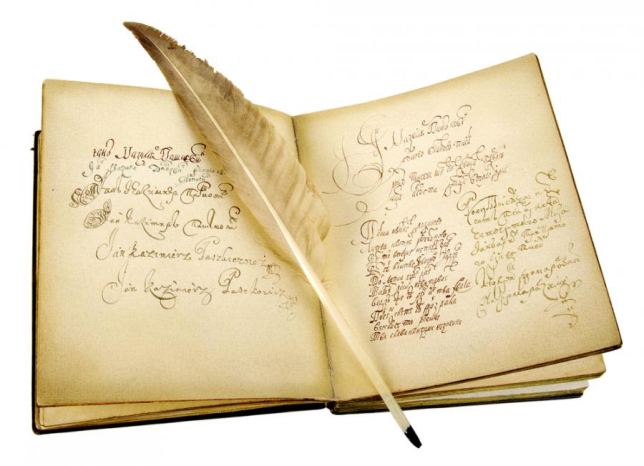 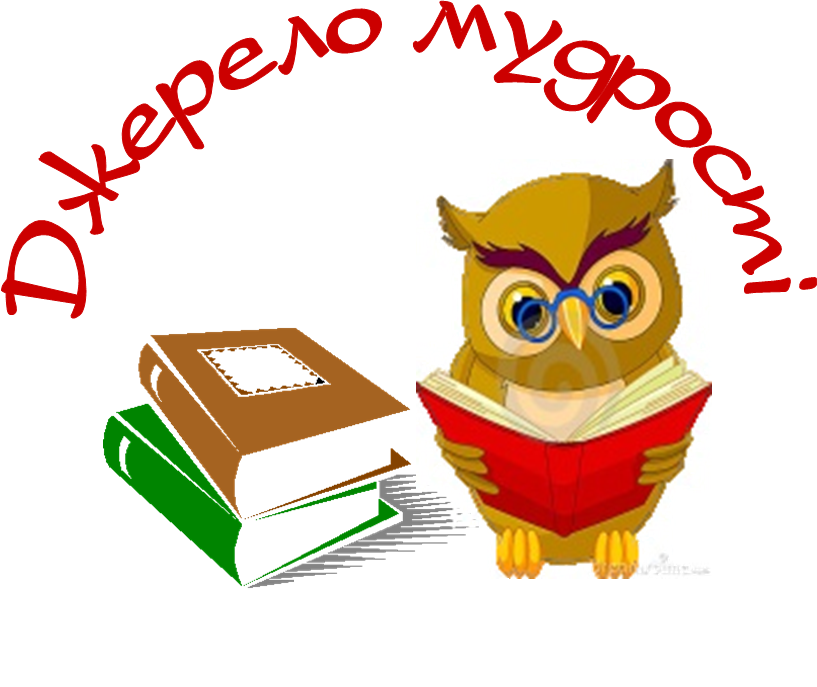 34